ЗависимостьИнтернет-зависимость — это уже давно признанное психологическое заболевание, а зависимость от социальных сетей — её новая форма. Причины этого явления вполне объяснимы: у каждого человека есть явные и скрытые потребности, которые он стремится удовлетворить, это может быть потребность в общении, самореализации, экономии времени или еще чего-то, а социальная сеть дает ощущение удовлетворения этих потребностей. И все это кажется очень доступным, стоит написать красивую цитату и тебе отвечают 10 человек; стоит загрузить новое фото и тебе скажут 10 человек, какой ты красивый; стоит сделать пару кликов и в друзьях уже новый интересный знакомый... Однако по сути это уход от реальности, подмена реального на виртуальное, которое только дает ощущение удовлетворения потребностей, а на самом деле Интернет не может заменить реальной жизни, и поэтому человеку хочется еще и еще, и еще, но чем больше он получает «общения» через Интернет, тем больше его хочется, а потребности все также остаются неудовлетворенными, по крайней мере, большинство из них.Подобная зависимость постепенно развивается у многих людей, которые единожды попали в социальную сеть. Человек «подсаживается на сеть», и чем больше времени он ею пользуется, тем сложнее ему жить реальной жизнью. Почувствовать это сложно, нужно на несколько дней оторваться от компьютера, и только тогда возникнет целый букет чувств, начиная от сильного желания зайти в Интернет и заканчивая серьезной депрессией, это и есть симптомы зависимости. Зависимость приводит к множеству проблем: появляются комплексы, депрессия, страхи, перепады настроения и даже сексуальные расстройства.Это психологическое заболевание и, как любая болезнь, требует лечения. Лечить любые психологические проблемы сложно, а тем более зависимости. Прежде всего, нужно осознать наличие проблемы и признать её для самого себя. Вторым шагом лечения должно стать замена виртуального общения на реальное, и постепенно с помощью друзей и родственников можно будет вылечиться.
В последнее время говорят и пишут об Интернет-зависимости очень много, как в России, так и за рубежом. С появлением новых Интернет-технологий появляются и новые виды Интернет-зависимости. Американский ученый Кимберли Янг [7, с.26] выделяет пять основных типов Интернет-зависимости: 
1) компьютерная зависимость (computer addiction): обсессивное пристрастие к работе с компьютером (играм, программированию или другим видам деятельности); 
2) компульсивная навигация в Сети (net compulsions): компульсивный поиск информации в удаленных базах данных; 
3) перегруженность информацией (information overload): патологическая привязанность к опосредованным Интернетом азартным играм, онлайновым аукционам или электронным покупкам; 
4) киберсексуальная зависимость (cybersexual addiction): зависимость от «киберсекса», то есть от посещения порнографических сайтов в Интернете, обсуждения сексуальной тематики в чатах или закрытых группах «для взрослых»; 
5) киберкоммуникативная зависимость (cyber-relational addiction): зависимость от общения в социальных сетях, форумах, чатах, групповых играх и телеконференциях, что может в итоге привести к замене имеющихся в реальной жизни членов семьи и друзей виртуальными. 
Под киберкоммуникативной зависимостью в работе мы будем понимать зависимость личности от общения в наиболее популярной коммуникационной среде Интернет - социальной сети. По мнению Н. Семенова, сегодня из 100 самых посещаемых сайтов в мире 20 - это классические социальные сети и еще 60 - в той или иной степени социализированы. Более 80% компаний по всему миру используют социальные сети в работе. Около 78% людей доверяют информации из социальных сетей [5]. В Т0П-10 самых посещаемых сайтов Рунета входят 3 социальные сети (Вконтакте, Одноклассники, Мой мир) [4]. 
В этой связи в настоящее время именно киберкоммуникативная зависимость становится наиболее распространенной разновидностью интернет-зависимости. 
Диагностика склонности к киберкоммуникативной зависимости и выявление группы риска играет важную роль в профилактике и коррекции зависимости. Для этого необходимо иметь надежные диагностические методики, которые бы позволили с высокой степенью достоверности определить уровень киберкоммуникативной зависимости. В настоящее время имеются методики выявления Интернет-зависимости в целом: тест на Интернет-зависимость Кимберли Янг в адаптации В. А. Буровой (Лоскутовой), тест «Шкала интернет-зависимости Чена» (S.H. Cnen, 2003 год, Китай) в адаптации К.А. Феклисова, тест на Интернет-зависимость С. А. Кулакова, однако на данный момент нет методики для определения ее разновидностей, в частности, киберкоммуникативной зависимости. 
Поэтому нами разработан опросник на выявление уровня киберкоммуникативной зависимости. Опросник состоит из 20 вопросов, составленных на основе признаков киберкоммуникативной зависимости, которые приведены на сайтах All Social Networking Sites (все о социальных сетях) [3], Руформатор (перевод статьи «22 симптома зависимости от социальных сетей» портала Examiner.com) [1], а также теста на зависимость от Facebook, составленного доктором Сесиль Шу Андреассен (Норвегия) [6]. 
Название опросника. Опросник на киберкоммуникативную зависимость. 
Назначение. Диагностика уровня киберкоммуникативной зависимости. 
Оцениваемые качества. Киберкоммуникативная зависимость. 
Возрастная категория. 10+. 
Инструкция. Пожалуйста, ответьте на вопросы теста. Выберите наиболее подходящий для Вас вариант ответа на каждый вопрос. Постарайтесь отвечать честно. Материал опросника. 
1. Как часто Вы находитесь в беспрерывном режиме «онлайн» более 2-х часов в сутки? 
2. Как часто Вы испытываете непреодолимое желание использовать социальную сеть? 
3. Как часто Вы проводите время, думая о социальной сети и составляя план действий 
в ней? 
4. Как часто Вы используете социальную сеть, чтобы уйти от личных проблем? 
5. Как часто Вы обновляете страницу? 
6. Как часто Вы ощущаете раздражительность и беспокойство при отсутствии возможности посетить «страницу» в социальной сети? 
7. Как часто Вы испытываете потребность следить за обновлением событий на странице вне зависимости от места нахождения? 
8. Как часто Вы добавляете незнакомых людей в список «друзей?» 
9. Как часто Вы кричите, ругаетесь, или иным образом выражаете досаду, когда кто-то пытается отвлечь Вас от пребывания в социальной сети? 
10. Как часто, не находясь за компьютером, Вы используете такие выражения, как «спс» или «пжл»? 
11. Как часто Вы испытываете потребность добавлять фотографии в альбом социальных сетей? 
12. Как часто Вы проверяете свой телефон на предмет обновления в социальной сети? 
13. Как часто Вы все новости узнаете из социальных сетей? 
14. Как часто Вы можете проспать на учебу после ночи, проведенной в социальной сети? 
15. Как часто посещение социальных сетей улучшает Ваше настроение? 
16. Как часто в компании с друзьями Вы обсуждаете новости социальных сетей? 
17. Как часто Вы пытаетесь безуспешно сократить время проведения в социальной сети? 
18. Как часто Вы меняете социальный статус в сети? 
19. Как часто Вы страдаете из-за того, что ваша любимая сеть не работает? 
20. Как часто Вы изрекаете «Да! Точно!», кивая головой в знак согласия к очередному сообщению? Ключ к опроснику. Ответы даются по пятибалльной шкале: всегда (5 баллов)очень часто (4 балла)часто (3 балла)иногда (2 балла)очень редко (1 балл). Максимальная сумма баллов - 100. Интерпретация результатов опросника. 0-49 баллов - низкий уровень киберкоммуникативной зависимости; 50-79 - средний уровень киберкоммуникативной зависимости, социальные сети оказывают влияние на Вашу жизнь и являются причиной некоторых проблем; 80-100 баллов - высокий уровень киберкоммуникативной зависимости, использование социальных сетей вызывает значительные проблемы в Вашей жизни. 
Степень надежности опросника определяли повторным тестированием в идентичных условиях (ретесты) через б недель и вычислением в программе Microsoft Excel коэффициента корреляции между показателями первого и второго теста. Коэффициент линейной корреляции составил 0,742 при уровне значимости p<0,05, что свидетельствует о высоком уровне надежности опросника. Проведение ретеста и его статистическая оценка позволяет показать, что данная методика измеряет одни и те же свойства (характеристики) через определенный временной интервал (отсроченная повторная диагностика). 
С помощью данного опросника нами проводилось исследование на выявление уровня киберкоммуникативной зависимости учащихся 9-10 классов МБОУ СОШ №2 и МБОУ СОШ №59 с углубленным изучением отдельных предметов г. Чебоксары. Возраст опрошенных 1415 лет. Выборка составила 188 человек, из которых 104 девочки (55,3%) и 84 мальчика 
Статистическая обработка результатов исследования проводилась с помощью электронных таблиц Microsoft Excel и программы Statistica, все полученные данные являются достоверными (p<0,01). Результаты, полученные по данной методике, следующие: низкий уровень киберкоммуникативной зависимости характерен 148 подросткам (78,7%), средний уровень киберкоммуникативной зависимости выявлен у 32 подростков (17%), высокий уровень киберкоммуникативной зависимости - у 8 подростков (4,3%), что соотносится с данными, полученными исследователем интернет-зависимости В. А. Буровой (Лоскутовой). 
Результаты тестирования показали, что 23,4% подростков часто находятся в беспрерывном режиме «онлайн» более 2-х часов в сутки, 12,8 % - очень часто, 8,5% - всегда. (43,7%). Примерно треть респондентов (32%) испытывают непреодолимое желание использовать социальную сеть: всегда-2,1%, очень часто - 17,1%, часто - 12,8%. Около 13% подростков часто (8,5%) и очень часто (4,3%) раздражаются при отсутствии возможности посетить «страницу» в социальной сети, кричат и ругаются или иным образом выражают досаду, когда кто-то пытается отвлечь их от пребывания в социальной сети, а четверть подростков часто (10,6%), очень часто (8,5%) и всегда (6,4%) страдают из-за того, что их любимая сеть не работает. Более четверти подростков отмечают, что посещение социальных сетей часто (21,3%), очень часто (4,3%), всегда (2,1%) улучшает настроение. Около 20% опрашиваемых подростков часто (10,6%) и очень часто (10,6%) используют социальную сеть, чтобы уйти от личных проблем. Достаточно большой процент респондентов часто (23,4%) и очень часто (8,5%) пытались безуспешно сократить время проведения в социальной сети. 
Значительное количество респондентов отмечают, что обновляют страницу в социальной сети часто - 25,5%, очень часто - 12,8%, всегда - 2,1%. Треть подростков испытывают потребность часто (21,3%) и очень часто (8,5%) следить за обновлением событий на странице вне зависимости от места нахождения, при этом 6,4% подростков часто проверяют свой телефон на предмет обновления в социальной сети, 8,5% - очень часто, 2,1% - всегда. Около четверти опрашиваемых подростков часто (10,6%), очень часто (8,5%) и всегда (2,1%) испытывают потребность добавлять фотографии в альбом социальных сетей. 12,8% респондентов часто меняют социальный статус в сети. 
Более трети респондентов узнают новости из социальных сетей: часто - 23,4%, очень часто - 8,5%, всегда - 4,3%. Около 10% опрашиваемых подростков в компании с друзьями обсуждают новости социальных сетей. Опрашиваемые подростки всегда (4,3%), очень часто (4,3%) и часто (6,4%) добавляют незнакомых людей в список «друзей». 
34% опрашиваемых подростков очень часто (23,4%), часто (10,6%), не находясь за компьютером, используют такие выражения, как «спс» или «пжл», около 20% изрекают «Да! Точно!», кивая головой в знак согласия к очередному сообщению. Иногда может проспать на учебу после ночи, проведенной в социальной сети, только 8,5% респондентов. 
В результате апробации установлено, что предложенная диагностическая методика является достоверным способом выявления уровня киберкоммуникативной зависимости. Проведенное исследование показало, что проблема киберкоммуникативной зависимости подростков существует, и результаты исследования помогут принять педагогам и психологам соответствующие меры по ее устранению. 
ЛИТЕРАТУРА 
1. 22 симптома зависимости от социальных сетей [Электронный ресурс]. ЦКЬ: http://www.ruformator.ru/statvi/250310/22-cimptoma-zavisimosti-ot-socialnvh-setev (дата обращения 2.02.2012 г.). 
2. Бурова (Лоскутова), В.А. Результаты исследования интернет-зависимости среди пользователей Рунета /В. А. Бурова (Лоскутова) //Тезисы докладов 60-61-й итоговой научной конференции студентов и молодых ученых. - Новосибирск, 2000. 
3. Все о социальных сетях. [Электронный ресурс]. ЦКЬ: 
http://allsocialnetworkingsites.com/Зависимость от социальных сетей. (дата обращения 
2.02.2012). 
4. Золотой серфер. ТОП сайтов. [Электронный ресурс]. ЦКЬ: http://goldserfer.ru/top-sit.es/ (Дата обращения 14.05.2012 г.). 
5. Семенов, Н. Все о социальных сетях. Влияние на человека. Проблема социальных сетей [Электронный ресурс]. ЦКЬ: http://www.seonews.ru/columns/detail/122951.php (дата обращения 14.05.2011 г.). 
6. Ученые составили тест на зависимость от Facebook [Электронный ресурс]. ЦКЬ: 
http://itnovosti. 1719-uchenve-sostavili-test-na-zavi simost-ot-facebook.html (дата обращения 
9.05.2012 г.). 
7. Янг, К.С. Диагноз - Интернет-зависимость // Мир Интернет. 2000. № 2. С. 24-29. 
Рецензент: Кириллова Татьяна Васильевна, доктор педагогических наук, профессор, Врио начальника ФКОУ ДПО УЦ УФСИН Росси по Чувашской республике.

Научная библиотека КиберЛенинка: http://cyberleninka.ru/article/n/diagnostika-kiberkommunikativnoy-zavisimosti#ixzz3LU2yNcnIВ 2004 появляется Facebook, который за несколько лет становится самой популярной в мире социальной сетью. В нем используется все тот же механизм общения, немного в другой плоскости, что приводит к революции в этой области. Количество активных пользователей на середину 2011 года — более 700 млн.
Интернет-зависимость: понятие, виды, симптомы, стадии и причины развития, лечение и профилактикаЗа последнее десятилетие интернет стал неотъемлемой частью жизни для большинства населения. Сегодня любой современный человек хоть раз в день, для общения, работы или просто поиска нужной информации посещает сети всемирной паутины. Безусловно, интернет имеет огромное значение в современном мире и приносит большую пользу человечеству: как неиссякаемый источник информации, доступный способ приобретения навыков и знаний, как незаменимый помощник в работе и бизнесе, как средство проведения и планирования досуга, как место для знакомств и способ поддержания связи. Интернет облегчает выбор и покупку необходимых товаров и услуг, а также позволяет сэкономить на их приобретении…Ну да ладно, перечислять все достоинства и блага сего царства безграничных возможностей я не стану, вы и так их знаете, в этой статье хотелось бы поговорить об одном негативном последствии сопровождающем распространение интернета по миру – об интернет-зависимости.Интернет-зависимость – это расстройство в психике, сопровождающееся большим количеством поведенческих проблем и в общем заключающееся в неспособности человека вовремя выйти из сети, а также в постоянном присутствии навязчивого желания туда войти.Чем опасна интернет-зависимостьПсихологи бьют тревогу и сравнивают феномен интернет-зависимости не иначе как с пристрастием к алкоголю и наркотикам. Поводы для беспокойства действительно имеются. Проводимые исследования на тему интернет-зависимости показывают, что при длительном и неконтролируемом нахождении в сети происходят изменения в состоянии сознания и в функционировании головного мозга. Постепенно это приводит к потере способности обучаться и глубоко мыслить.Николас Карр, известный американский ученый-публицист, эксперт в области процессов управления и передачи информации, совместно с созданной им группой исследователей-психологов пришел к неутешительным выводам — быстрое и регулярное просматривание сайтов ведет к тому, что мозг человека утрачивает способность к углубленному аналитическому мышлению, превращая постоянных пользователей сети в импульсивных и не способных к интеллектуальной работе людей.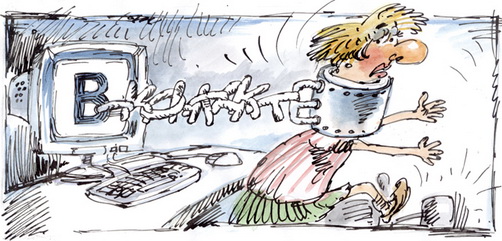 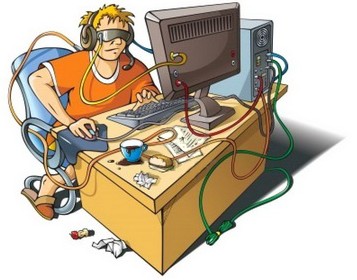 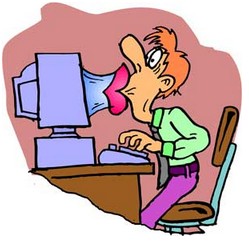 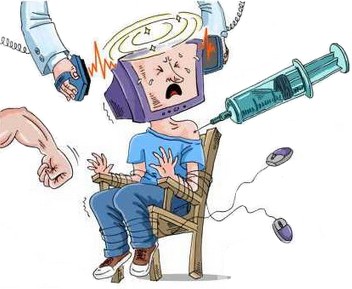 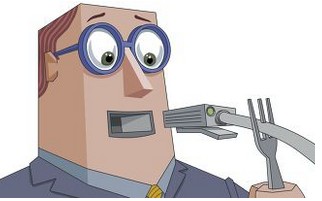 Профилактика интернет-зависимости и способы избавления от нееЧтобы начать бороться с интернет зависимостью, прежде всего необходимо признать, что проблема существует и понять, что избавиться от нее вам никто не поможет (уж если вы решили, что к помощи психолога прибегать не будете, рассчитывайте только на себя).Самый эффективный способ борьбы с интернет-зависимостью— вернуться в реальную жизнь и забыть о существовании интернета на несколько дней. Где вход, там и выход! Чаще выезжайте на природу, встречайтесь с друзьями, посещайте различные мероприятия, вспомните о давно забытом хобби, начните заниматься спортом, прочтите интересную книгу и т.д. Вы хотите перестать проводить в онлайн режиме так много времени? Тогда перестаньте! Вы же точно этого хотите, правда?Если сейчас вы вообще не представляете своей жизни без социальных сетей, вам будет трудно сразу от этого отказаться. Для начала можно сократить время пребывания в них, а дальше, постепенно сворачивая активность, вы сможете свести до минимума свое там присутствие. Что касается людей то и дело проверяющих почту, здесь можно посоветовать установить для ее проверки определенные часы и строго следовать этому расписанию.Бороться с интернет зависимостью, как и со всякой другой зависимостью, некоторые психологи считают бессмысленным занятием. По их мнению, работа с навязчивыми пристрастиями заключается не в борьбе как таковой, а в решении проблем существования — формировании новых связей, новых интересов, в конце концов, в поиске смысла жизни.Говоря о причинах интернет-зависимости, мы выяснили, что часто люди «сбегают» в сеть от какой-то неудовлетворенности и проблем. Поэтому просто ограничить время в интернете будет мало, одновременно бороться надо и с причинами возникновения этих проблем. Взять, к примеру, сексуальную интернет-зависимость. Если человек погружается в сексуальное онлайн-рабство (женщины в основном выбирают виртуальный секс, а просмотр порно это уже прерогатива мужчин) по причине отсутствия партнера, следовательно, ему надо найти вторую половинку. Если вам не хватает общения, хватит седеть на форумах, ищите его в реальной жизни. Если вы человек застенчивый, начните бороться со своей застенчивостью, запишитесь на курсы ораторского мастерства.Вы используете интернет для работы, но замечаете, что постепенно забываете о делах и переключаетесь на бестолковое времяпровождение? Начните засекать и анализировать время, проведенное в интернете. Подсчитайте сколько приблизительно минут или часов вы тратите на что-то важное и необходимое. Пусть это время будет вашим дневным минимумом. Каждый день, заходя в интернет, старайтесь уложиться в этот временной отрезок. Это даст вам возможность распределить рабочее время наиболее эффективно. Также в целях продуктивности деятельности и профилактики интернет зависимости рекомендую составлять список сайтов (можно в уме) которые надо посетить и тем нуждающихся в рассмотрении.На многих сайтах советы, повествующие о том, как избавиться от интернет-зависимости содержат, на мой взгляд, довольно-таки странные рекомендации: «Попросите своего близкого или знакомого «запаролить» вашу страничку в соцсети или мессенджере и пусть он разрешает вам заходить туда лишь раз в неделю», «Попросите провайдера запретить вам доступ на сайты, где вы теряете попросту время». Если вам эти советы подходят и не кажутся странными, то используйте и их.В нелегком процессе избавления от интернет зависимости важна поддержка близких людей. Чем больше семейного общения, которое будет заменять вам избыточное интернет употребление, тем лучше. И не стоит оправдывать свою немощность и неудачные попытки бороться с интернет-зависимостью тем, что все большее количество людей попадают в эти в «сети» и в этом нет ничего страшного. Старайтесь выплыть, даже если все вокруг тонут.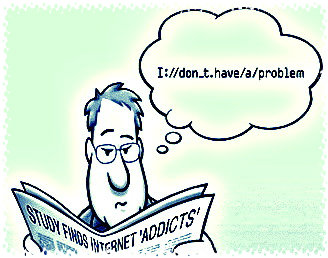 Дополнительные советы:Составьте список с перечнем оснований, из-за которых вам стоит отказаться от чрезмерного использования интернета.Если у вас нет в настоящий момент необходимости выйти в сеть, выключайте компьютер.Не употребляйте пищу, сидя за компьютером, так вы сможете отвлечься от онлайн режима.Отключите автоматические оповещения о поступлении на почту новых писем, если особой необходимости в них нет.Скопируйте в отдельный фай или распечатайте страницы, которые содержат информацию, часто вами используемую, например, это может быть статья о том, как правильно отдыхать после работы. Так вы сократите визиты в Интернет, и у вас будет меньше соблазн рыскать по сети.Если вы решили избавиться от интернет-зависимости, вам следует отрегулировать режим вашего сна.На самом деле интернет несет огромную пользу, а эта статья является лишь предостережением, так что не следует делать выводы, будто Сеть безоговорочно опасна и вредна. Воспитайте в себе культуру интернет пользования, сделайте это царство безграничных возможностей средством для достижения целей и решения, реальных, а не виртуальных задач. Используйте Всемирную сеть для приобретениянеобходимых и важных навыков (например, для изучения английского языка или для обучения быстрой печати и т.п.) и получения информации имеющей практическое значение.